INDICEOBJETIVOEstablecer un procedimiento que permita identificar mediante el sistema informático a los manifiestos de carga que no fueron sometidos a Control Aduanero a su ingreso a Territorio Nacional (Tránsitos No Controlados - TNC) con base a la información en línea remitida por las Administraciones de Aduana Extranjera, para determinar el inicio de las acciones administrativas y legales correspondientes a los medios de transporte que incurrieron en Tránsitos Aduaneros no Controlados.ALCANCEEl presente procedimiento será aplicado en:Todas las Gerencias Regionales a través de las Administraciones de Aduana de Frontera bajo su jurisdicción;La Unidad de Servicios a Operadores, respecto a la suspensión del permiso internacional de porteo de los medios de transporte observados con Tránsitos No Controlados (TNC) confirmados;El Departamento de Coordinación Operativa e Investigación, respecto a la Comunicación al Viceministerio de Lucha Contra el Contrabando para el comiso del medio de transporte observado como Tránsito No Controlado (TNC) confirmado.RESPONSABILIDADLa aplicación y cumplimiento de lo establecido en el presente procedimiento es responsabilidad de: Gerencia Nacional de Fiscalización, Gerencias Regionales, Administraciones de Aduana de Frontera, Unidad de Servicio a Operadores (USO), Agencias de la Aduana Nacional en el Exterior (Arica y Matarani-Ilo), Concesionarios de Depósito de Aduana y Zona Franca, Agencias Despachantes de Aduana, Transportadores Internacionales, Consignatarios y personas naturales o jurídicas vinculadas con operaciones de comercio exterior. BASE LEGALDecisión 502 “Centros Binacionales de Atención en Frontera (CEBAF) en la Comunidad Andina” de 22/06/2001.Decisión 728 “Asistencia Mutua y Cooperación entre las Administraciones Aduaneras de los Países Miembros de la Comunidad Andina” de 16/12/2009.XXII Protocolo Adicional al ACE 36 Bolivia – MERCOSUR “Acuerdo para la facilitación del Comercio mediante el establecimiento de Áreas de Control Integrado en las fronteras entre los Estados Partes del MERCOSUR y la República de Bolivia” de 30/12/2004.XIV Protocolo Adicional al ACE 22 Bolivia – Chile “Acuerdo de Cooperación e Intercambio de Información en Materia Aduanera entre la República de Bolivia y la República de Chile” de 14/06/2004.XXV Protocolo Adicional al ACE 36 Bolivia – MERCOSUR “Acuerdo Interinstitucional de Asistencia y Cooperación Mutua en Asuntos Aduaneros entre la Dirección General de Aduanas de Paraguay y la Aduana de Bolivia” de 14/02/2007.Acuerdo sobre Transporte Internacional Terrestre – ATIT de 01/01/1990.Acuerdo entre la República Argentina y la República de Bolivia sobre Controles Integrados de Frontera suscrito el 16/02/1998.Acuerdo entre la Superintendencia Nacional de Administración Tributaria de Perú y la Aduana Nacional de Bolivia relativo a la Asistencia y Cooperación Mutua en Asuntos Aduaneros de 13/08/2003.Convenio entre la República de Bolivia y la República de Chile sobre Controles Integrados de Frontera de 16/02/2004.Ley N° 2492 – Código Tributario Boliviano de 02/08/2003.Ley N° 1990 – Ley General de Aduanas de 28/07/1999.Decreto Supremo N° 27310 – Reglamento del Código Tributario Boliviano de 09/01/2004.Decreto Supremo N° 25870 – Reglamento a la Ley General de Aduanas de 11/08/2000.Resolución de Directorio RD 01-006-14 que aprueba el Manual de Gestión para Procesos Penales Aduaneros de 14/02/2014.Resolución de Directorio RD 01-022-19 de 09/07/2019, que Modifica Artículos del Reglamento Para el Registro y Aceptación de la Declaración de Adquisición de Mercancías (DAM) y Aprueba el Texto Ordenado del Procedimiento para Gestión de Manifiestos y Transito Aduanero GNN-T04.Resolución de Directorio RD 01-017-16 que aprueba el Manual para el procesamiento por Contrabando Contravencional de 22/09/2016.Resolución de Directorio RD 01-008-18 que aprueba el Reglamento de Notificaciones de 26/04/2018.Otras disposiciones legales vigentes relacionadas a la aplicación del presente procedimiento.DESCRIPCIÓN DEL PROCEDIMIENTOASPECTOS GENERALESCon base a la información en línea de los manifiestos de carga extranjeros con destino a territorio nacional, remitidos por la Administración de Aduana Extranjera; en aplicación a los convenios y acuerdos internacionales suscritos por Bolivia y los convenios de asistencia mutua e intercambio de información suscritos entre la Aduana Nacional (AN) y las Administraciones de Aduana Extranjera, se realizarán las tareas de control establecidas en el presente procedimiento a objeto de identificar a los medios de transporte que incurran en Tránsitos No Controlados (TNC).La Gerencia Nacional de Fiscalización (GNF) es responsable de establecer el formato para el intercambio de información relacionada a tránsitos aduaneros y de realizar la coordinación con las Administraciones de Aduana Extranjera para la remisión oportuna de la información. De acuerdo al formato establecido por la GNF, la información de los manifiestos de carga remitidos por la Administración de Aduana Extranjera, serán sometidos a un cruce de información en el sistema informático, a objeto de verificar si estos se encuentran asociados a un registro de manifiesto nacional; como resultado de este cruce de información la Administración de Aduana de Frontera estará a cargo de la verificación y procesamiento de los manifiestos que presenten inconsistencias respecto a la información remitida por la Administración de Aduana Extranjera (tránsito observado); así como, de los manifiestos extranjeros que no cuenten con registro de manifiesto nacional y que por tanto no fueron sometidos a control aduanero en una Administración de Aduana de Frontera.Para los tránsitos observados que no pudieron ser depurados a través del sistema informático; así como, para los manifiestos extranjeros que no fueron sometidos a control aduanero a su ingreso a territorio nacional, la Administración de Aduana de Frontera solicitará los descargos correspondientes al Transportador Internacional, debiendo notificarlo vía electrónica de manera prioritaria. Sin embargo, sin perjuicio de lo señalado anteriormente la Administración de Aduana de Frontera podrá recurrir a los otros medios de notificación establecidos por ley. La presentación de descargos por parte del Transportador Internacional será de manera digital; únicamente en casos de fuerza mayor o cuando la Administración de Aduana de Frontera estime que los descargos presentados de forma digital no cumplen con las condiciones establecidas, se solicitará al Transportador Internacional la presentación de documentación en forma física.  En caso de que no exista respuesta por parte del Transportador Internacional  dentro del plazo determinado, o si como resultado de la evaluación realizada se establece que los descargos presentados son insuficientes, la Administración de Aduana de Frontera solicitará la información requerida a la Administración de Aduana Extranjera, a efectos de iniciar las acciones administrativas y legales correspondientes.Las Administraciones de Aduana de Frontera designarán mediante memorándum a un funcionario de aduana de su dependencia, como encargado de realizar las tareas de control y depuración de TNC, de acuerdo a lo previsto en el presente procedimiento.Las Administraciones de Aduana de Frontera son responsables de efectuar el control y procesamiento de los tránsitos aduaneros en el sistema informático; así como la elaboración del Acta de Intervención en los casos de confirmarse un Tránsito No Controlado.        El Encargado de TNC designado por la Administración de Aduana de Frontera debe realizar la depuración del sistema informático de forma mensual, hasta el onceavo (11) día de concluido el mes anterior, a efectos de que la Gerencia Regional bajo su dependencia realice el control correspondiente.   Las Gerencias Regionales son responsables de realizar el seguimiento y supervisión del trabajo realizado por las Administraciones de Aduana de Frontera bajo su jurisdicción, respecto a los Tránsitos Aduaneros que no fueron sometidos a control aduanero (TNC).Cuando así se lo requiera, las Agencias de la Aduana Nacional en el exterior (Arica y Matarani-Ilo) coadyuvarán con el seguimiento de las solicitudes de información y/o documentación de Tránsitos No Controlados (TNC). Las Administraciones de Aduana de ingreso, destino y/o Zonas Francas; así como, los Concesionarios de Deposito Aduanero, Consignatarios y Agencias Despachantes de Aduana deberán remitir en un plazo de diez (10) días hábiles a la Administración de Aduana de Frontera que así lo requiera, la documentación solicitada para su evaluación.   Los Transportadores Internacionales, son responsables de la presentación de los descargos requeridos por las Administraciones de Aduana de Frontera en el plazo establecido y conforme a lo dispuesto en el presente procedimiento.Cuando la Administración de Aduana de Frontera confirme un TNC deberá emitir el Acta Intervención correspondiente.Asimismo, la Administración de Aduana de Frontera mediante Resolución Administrativa dispondrá que la Unidad de Servicio a Operadores (USO) proceda con el bloqueo del permiso de porteo internacional del medio de transporte observado.La Administración de Aduana de Frontera, con copia del Acta de Intervención, deberá comunicar al Departamento de Coordinación Operativa e Investigación (DCOI) los datos del medio de transporte observado, a objeto de que esta información sea puesta a conocimiento del Viceministerio de Lucha contra el Contrabando, para el comiso del medio de transporte.DESCRIPCIÓN DEL PROCEDIMIENTORECEPCIÓN Y CRUCE DE INFORMACIÓNUna vez remitida la información en línea por parte de la Administración de Aduana Extranjera, los manifiestos de carga con destino a territorio nacional serán sometidos a un cruce de información con los manifiestos registrados en la base de datos de la AN. Los resultados del cruce de información serán clasificados de acuerdo a lo siguiente: Tránsitos sujetos a Control Aduanero Nacional (TC) y Tránsitos No Sujetos a Control Aduanero Nacional (TNC).TRÁNSITOS SUJETOS A CONTROL ADUANERO NACIONALEl sistema informático al momento de realizar el cruce de información verifica que el manifiesto remitido por la Administración de Aduana Extranjera tenga asociado un registro de manifiesto nacional; es decir, que haya sido sometido a control aduanero a su ingreso a territorio nacional (Tránsito Controlado – TC).Como resultado del cruce de información, el sistema informático determinará si existen inconsistencias entre los datos comparados del manifiesto extranjero respecto al manifiesto nacional (Nro. de manifiesto de referencia, Placa del medio de transporte, Documento de Embarque, Cantidad de bultos y Peso bruto); de no existir diferencias el sistema realizará la depuración de manera automática.De existir inconsistencias entre los datos comparados del manifiesto extranjero respecto al manifiesto nacional, el sistema desplegará el detalle de manifiestos observados a objeto de que los mismos sean evaluados por la Administración de Aduana de Frontera; debiendo proceder de la siguiente manera: Verificación de la información de los manifiestosEncargado TNC - Administración de Aduana de Frontera Evalúa los datos contenidos en ambos manifiestos (Empresa de transporte, Placa del medio de transporte, Documento de Embarque, Cantidad de bultos, Peso bruto, Remitente, Consignatario y Descripción de las mercancías). De constatar que ambos manifiestos corresponden al mismo medio de transporte que realizó el tránsito aduanero, registra en el sistema informático los resultados de la evaluación realizada, para su posterior depuración en el sistema informático.En caso de no identificar coincidencias entre los datos contenidos en ambos manifiestos, procede a solicitar al transportador internacional los descargos correspondientes.Solicitud y presentación de descargosEncargado TNC - Administración de Aduana de Frontera En caso de no poder establecer de manera precisa la relación entre el manifiesto extranjero y el manifiesto nacional; en un plazo de cuarenta y ocho (48) horas de detectado el manifiesto observado, solicita al Transportador Internacional la presentación de los descargos correspondientes; dicha solicitud deberá ser comunicada al transportador mediante notificación electrónica, de manera preferente; otorgándole un plazo de diez (10) días hábiles para la presentación.Únicamente, en los casos en los cuales los descargos presentados por el transportador a través del sistema informático no cumplan con las condiciones establecidas, se procederá a solicitarlos en forma física, conforme lo siguiente:Copia original del Manifiesto observado que contenga el número de registro, sello de la Administración y Técnico Aduanero que realizo el cierre de tránsito, oCopia original del Parte de Recepción emitido en la aduana de destino declarada en el manifiesto, oCopia de la DUI (cuando corresponda), u Otra Documentación emitida por entidad competente que permita levantar las observaciones presentadas; como ser en casos de, accidentes de tránsito, Acciones Administrativas iniciadas por la Administración de Aduana Extranjera, acciones judiciales en el país que se inició el tránsito aduanero, etc.  Transportador Internacional En el plazo estipulado, presenta los descargos correspondientes de acuerdo a lo siguiente:En caso de presentar un manifiesto de carga como respaldo, deberá ingresar al sistema informático, el número de registro nacional de inicio o cierre de tránsito.   En caso de presentar un Parte de Recepción como respaldo, deberá ingresar al sistema informático, el número del parte de recepción.En caso de presentar una Declaración Única de Importación como respaldo, deberá ingresar al sistema informático, el número de registro de la Declaración asociada al tránsito observado.En caso de presentar otra documentación, que no sea registrada por la Aduana Nacional y sea emitida por una entidad competente, deberá digitalizar y cargar al sistema informático dicha documentación de descargo.  Evaluación de descargos Encargado TNC - Administración de Aduana de Frontera En un plazo de cuarenta y ocho (48) horas de recibidos los descargos, verifica lo siguiente:Que estos hayan sido presentados dentro del plazo establecido.Mediante sistema informático, recupera los descargos presentados por el transportador internacional y verifica lo siguiente:En caso de que se haya presentado un manifiesto de carga, verifica  que los datos contenidos, coincidan con los del manifiesto observado, principalmente lo referido a:Nro. de registro de la Aduana de Partida Extranjera,Empresa de transporte,Placa del medio de transporte,Documento de Embarque,Cantidad de bultos,Peso bruto,Remitente (Proveedor),Consignatario, yDescripción de las mercancías.En caso de que se haya presentado un Parte de Recepción, verifica que los datos contenidos, coincidan con los del manifiesto observado, principalmente lo referido a:Nro. de parte de Recepción (referido al D/E), Placa del medio de transporte,Cantidad de bultos,Peso bruto,Consignatario, yDescripción de las mercancías.En caso de que se haya presentado una Declaración Única de Importación (DUI), verifica que los datos contenidos en la DUI coincidan con los datos del manifiesto observado, principalmente lo referido a:Proveedor,Consignatario,Cantidad de Bultos,Peso Bruto,Documento de Embarque,Descripción de las mercancías,En caso de que se haya presentado y cargado otra documentación de descargo, verifica que la misma corresponda al medio de transporte observado y que haya sido emitida por entidad competente; de corresponder, verifica la validez de los descargos presentados.En caso de presentación de documentación física, verifica que esta sea legible, no contenga borrones, enmendaduras o adulteraciones. De la evaluación realizada, el encargado de TNC de la Administración de Aduana de Frontera procede de acuerdo a lo siguiente: Descargos válidosEncargado TNC - Administración de Aduana de Frontera Cuando los descargos presentados por el Transportador Internacional (punto V.B.2.2.) sean suficientes para levantar las observaciones presentadas, registra en el sistema informático los resultados de la evaluación realizada; para posteriormente realizar la depuración del sistema.En caso de que el Transportador Internacional realice la presentación de documentación original, procede a la devolución de la misma sellando en cada copia de la documentación presentada la leyenda “VERIFICADO – TRÁNSITO CONTROLADO”.Sin presentación de descargos o descargos no válidos. Encargado TNC - Administración de Aduana de Frontera En caso de que no exista respuesta por parte del Transportador Internacional o se identifiquen inconsistencias entre la documentación presentada respecto al manifiesto observado, emite informe de resultados detallando las causas por las cuales la observación no pudo ser subsanada; debiendo continuar conforme lo previsto en el numeral V.B.3.2.2. del presente procedimiento.TRÁNSITOS NO SUJETOS A CONTROL ADUANERO NACIONALVerificación de la información de los manifiestosEncargado TNC - Administración de Aduana de Frontera Si como resultado del cruce de información el sistema informático no identifica un registro nacional asociado al manifiesto de carga remitido por la Administración de Aduana Extranjera; se presume que ese medio de transporte no fue sometido a control a su ingreso a territorio nacional (Tránsito No Controlado – TNC); en este caso, previo a iniciar las acciones Administrativas y legales correspondientes, el técnico aduanero debe solicitar al Transportador Internacional los descargos correspondientes, a objeto de confirmar o rechazar la existencia de un TNC.Solicitud, presentación y evaluación de descargosLa solicitud, presentación y evaluación de descargos se sujetará de acuerdo a lo dispuesto en los puntos V.B.2.2. y V.B.2.3. del presente procedimiento. Descargos válidosEncargado TNC - Administración de Aduana de Frontera En caso de que los descargos presentados por el Transportador Internacional sean suficientes para constatar la existencia de un registro nacional para el manifiesto extranjero observado, debido a que en ambos casos (manifiesto extranjero y nacional) se trata del mismo medio de transporte, realiza las siguientes acciones:Emite informe con los resultados que permitieron establecer que el manifiesto extranjero observado cuenta con un número de registro nacional.Con base al informe presentado (de corresponder), la Administración de Aduana de Frontera emite Resolución Administrativa autorizando la depuración del sistema informático de los manifiestos extranjeros que cuenten con registro nacional.Previo a la depuración del sistema informático, el encargado de TNC digitaliza el informe técnico y Resolución Administrativa.Para la depuración del sistema informático, el encargado de TNC debe asociar al manifiesto extranjero observado, el número de registro del manifiesto nacional.       Sin presentación de descargos o descargos no válidos.Encargado TNC - Administración de Aduana de Frontera En caso de que no exista respuesta por parte del Transportador Internacional, o que los descargos presentados por este no sean suficientes para descartar la existencia de un TNC, en un plazo de cuarenta y ocho (48) horas solicita la siguiente información y/o documentación a la Administración de Aduana Extranjera; a objeto de recabar los elementos de prueba necesarios para el inicio de las acciones legales correspondientes:  Cuando la Administración de Aduana de Frontera cuente con un Centro de Control Integrado o Centro Binacional de Atención en Frontera Administración de Aduana de Frontera Solicita copia original o legalizada del manifiesto que fue sujeto a control por parte de la aduana extranjera, de acuerdo a los alcances previstos en el acuerdo de cooperación e intercambio de información correspondiente. Cuando la Administración de Aduana de Frontera no cuente con un Centro de Control Integrado o Centro Binacional de Atención en FronteraAdministración de Aduana de Frontera Solicita la siguiente información y documentación a la Administración de Aduana Extranjera:Comunique si el medio de transporte observado solicito la anulación del manifiesto de carga, modificación de la ruta asignada, cambio de destino, o el transbordo de las mercancías.Copia original o legalizada del manifiesto con el último punto de control de la aduana extranjera, al que fue sometido el medio de transporte observado.  Emisión del Acta de IntervenciónEncargado TNC - Administración de Aduana de Frontera Una vez recopilada la información y documentación de la Administración de Aduana Extranjera, (punto V.B.3.2.2. del procedimiento), y sin que el medio de transporte observado se haya presentado ante una Administración de Aduana de Frontera (Aduana de Ingreso) para su respectivo control, o no se evidencie su arribo a la Aduana de Destino declarada en el manifiesto extranjero; en un plazo de diez (10) días hábiles procede a la elaboración del Acta de Intervención.Determinada la cuantía de los tributos aduaneros omitidos; se procederá a iniciar las acciones correspondientes según lo establecido en el “Manual para el Procesamiento de Contrabando Contravencional” para cuantías inferiores a los 200.000 UFVs de tributo omitido; o de acuerdo al “Manual de Gestión para Procesos Penales Aduaneros” para cuantías superiores a los 200.000 UFVs, en este último caso el Acta de Intervención debe ser puesta a conocimiento de Autoridad Competente en un plazo de cuarenta y ocho (48) horas. Para la emisión del Acta de Intervención; así como, para posteriores actuados, la Administración de Aduana de Frontera podrá solicitar el asesoramiento de la Unidad Legal de la Gerencia Regional bajo su dependencia, a objeto de sustentar de manera correcta el proceso correspondiente; en todo caso, debido al plazo para la emisión del Acta de Intervención, la solicitud de asesoramiento podrá ser remitido por correo electrónico institucional, considerando que este es un medio oficial de comunicación institucional.Unidad Legal de la Gerencia Regional Realizado el requerimiento de asesoramiento por parte de la Administración de Aduana de Frontera, la Unidad Legal de la Gerencia Regional debe dar respuesta a la solicitud efectuada en un plazo de veinticuatro (24) horas; del mismo modo, la respuesta podrá ser remitida por correo electrónico institucional.   Suspensión del medio de transporte Administración de Aduana de Frontera Emite Resolución Administrativa disponiendo que la Unidad de Servicio a Operadores (USO) proceda al bloqueo del permiso de porteo internacional del medio de transporte observado por TNC; la Resolución debe ser puesta a conocimiento de USO mediante correo electrónico institucional.Unidad de Servicio a OperadoresEn un plazo de cuarenta y ocho (48) horas, de haber tomado conocimiento de la Resolución Administrativa, procede al bloqueo del permiso de porteo internacional del medio de transporte identificado como TNC.Mediante correo electrónico institucional comunica al Viceministerio de Transportes (Ministerio de Obras Públicas, Servicios y Vivienda) sobre la suspensión del medio de transporte; así como las causales que llevaron a la misma.Captura o Comiso del medio de transporteAdministración de Aduana de Frontera Comunica mediante correo institucional al Departamento de Coordinación Operativa e Investigación (DCOI), los datos del medio de transporte observado como TNC (Placa, Chasis, Marca, Modelo, Color, etc.), adjuntando copia del Acta de Intervención.Departamento de Coordinación Operativa e Investigación Coordina con el Viceministerio de Lucha Contra el Contrabando, la captura o comiso del medio de transporte, para su posterior traslado a la Administración Aduanera más cercana que cuente con recinto aduanero, esta última deberá comunicar a la Administración de Aduana de Frontera sobre la captura o comiso del medio de transporte a objeto del seguimiento del proceso legal iniciado.Levantamiento de la suspensión del medio de transporte	Administración de Aduana de FronteraA efectos del levantamiento de la suspensión del medio de transporte, la Administración de Aduana de Frontera deberá remitir a USO copia de la Resolución que disponga el levantamiento de las observaciones; misma que deberá ser remitida por correo institucional.	Unidad de Servicio a OperadoresEn un plazo de cuarenta y ocho (48) horas, de haber tomado conocimiento de la Resolución, procede al desbloqueo del permiso de porteo internacional del medio de transporte observado. Mediante correo electrónico institucional comunica al Viceministerio de Transportes sobre el levantamiento de las observaciones al medio de transporte.REGISTROSManifiestos con destino a territorio nacional remitidos por la Administración de Aduana Extranjera.Notificación electrónica solicitando documentación al transportador internacional.Informe de resultados respecto a la evaluación realizada a los descargos presentados por el transportador internacional.Resolución Administrativa autorizando la depuración del sistema informático.Comunicación a USO para el bloqueo del medio de transporte.Notificación de los datos del medio de transporte observado como TNC al DCOI y este a su vez al Viceministerio de Lucha Contra el Contrabando para el comiso del medio de transporte.Resolución que disponga el levantamiento el bloqueo del permiso de porteo internacional del medio de transporte. FLUJOGRAMA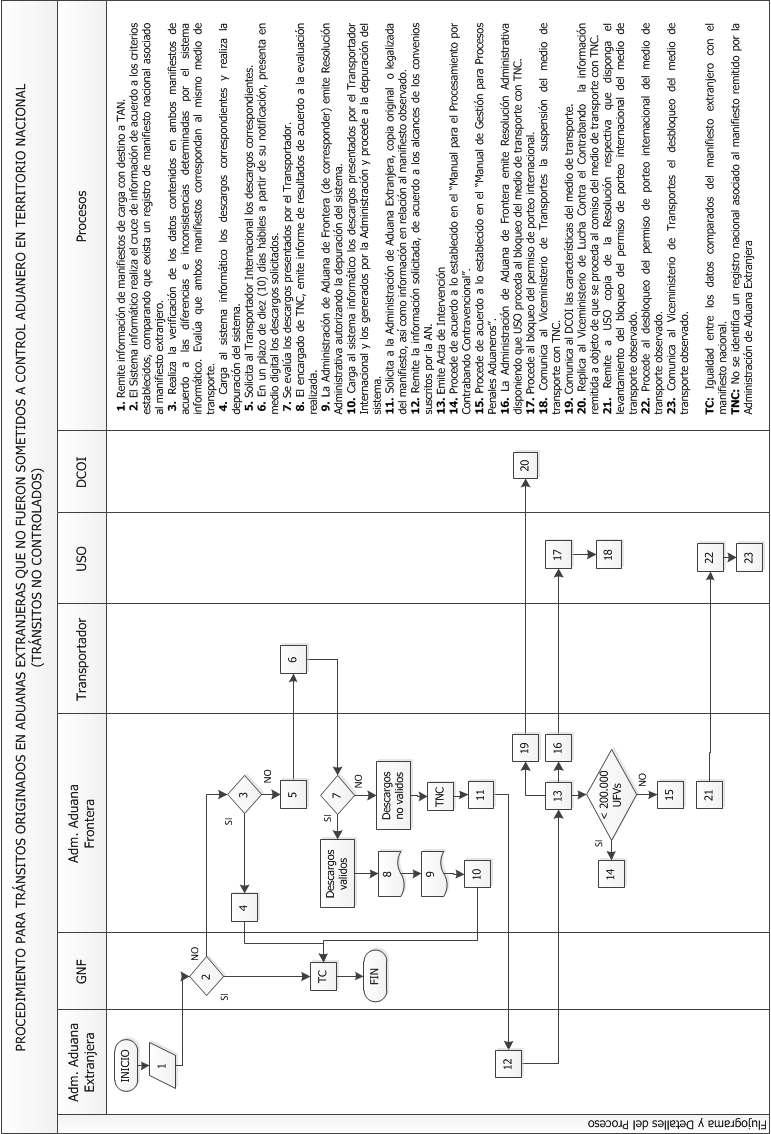 TERMINOLOGÍALos siguientes términos se encuentran definidos en el Anexo de Glosario de Términos Aduaneros y de Comercio Exterior de la Ley 1990 – Ley General de Aduanas de 28/07/1999Administración Aduanera. Aduana de Partida. Aduana de Destino.Aduana de Frontera. Control Aduanero o Control de Aduana.Manifiesto de CargaTránsito Aduanero Internacional.Transportador Internacional.Los siguientes términos se encuentran definidos de acuerdo al alcance establecido en el presente procedimiento.Control integrado: La verificación y supervisión de las condiciones legales de entrada y salida de personas, equipajes, mercancías y vehículos que realizan, en forma conjunta, en los Centros Binacionales de Atención en Frontera funcionarios nacionales competentes designados por el País de Salida y el País de Entrada. Definición DECISIÓN 502 “Centros Binacionales de Atención en Frontera (CEBAF) en la Comunidad Andina”Actividad realizada en uno o más lugares, utilizando procedimientos administrativos y operativos compatibles y similares en forma secuencial y, siempre que sea posible, simultánea, por los funcionarios de los distintos organismos que intervienen en el control. Definición XXII Protocolo Adicional al ACE 36 Bolivia – MERCOSUR “Acuerdo para la facilitación del Comercio mediante el establecimiento de Áreas de Control Integrado en las fronteras entre los Estados Partes del MERCOSUR y la República de Bolivia” .Cruce de información: Mecanismo informático que permite la comparación de datos establecidos previamente entre dos Administraciones de Aduana, a través de empleo de algoritmos que permitan realizar la comprobación de datos similares. Descargo Suficiente: Manifiesto de Carga, Parte de Recepción, Declaración de Importación (si corresponde) u otra documentación presentada por el Transportador Internacional, en formato digital o físico, que posterior a la evaluación realizada por la Administración de Aduana de Frontera permite levantar las observaciones presentadas debido a que existe una relación directa entre la documentación presentada y el manifiesto extranjero observado; constatando por lo tanto que ambos manifiestos corresponden al mismo medio de transporte que realizo el tránsito aduanero.   Descargo No Suficiente o Insuficiente: Manifiesto de Carga, Parte de Recepción, Declaración de Importación (si corresponde) u otra documentación presentada por el Transportador Internacional, en formato digital o físico, que posterior a la evaluación realizada por la Administración de Aduana de Frontera no permite establecer de manera precisa la relación existente entre la documentación presentada y el manifiesto extranjero observado; no pudiendo por lo tanto, establecer que ambos manifiestos corresponden al mismo medio de transporte que realizo el tránsito aduanero.Documentos soporte: Documentos requeridos según normativa vigente para el transporte internacional y tránsito aduanero de mercancías.Memorización en el sistema informático: Proceso de transcripción y almacenamiento temporal de los datos del manifiesto de carga en el sistema informático de la Aduana Nacional.Sistema Informático: Sistema Informático oficial de la Aduana Nacional, aprobado e implementado para la gestión de operaciones aduaneras.Tránsito Controlado (TC): Medio de transporte al amparo de un manifiesto extranjero que fue sometido a control aduanero a su ingreso a territorio nacional.Tránsito No Controlado (TNC): Medio de transporte al amparo de un manifiesto extranjero que no fue sometido a control aduanero a su ingreso a territorio nacional; toda vez, que no se identifica un registro de manifiesto nacional asociado al manifiesto remitido por la Administración de Aduana Extranjera.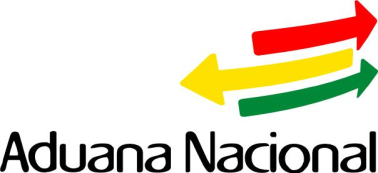 ADUANA NACIONALGerencia Nacional de FiscalizaciónDepartamento de Inteligencia AduaneraPROCEDIMIENTO PARA TRÁNSITOS ORIGINADOS EN ADUANAS EXTRANJERAS QUE NO FUERON SOMETIDOS A CONTROL ADUANERO EN TERRITORIO NACIONAL (TRÁNSITOS NO CONTROLADOS)GNF-T01Elaborado FechaFirmaRevisado FechaFirmaAprobadoFechaFirmaVersiónFechaI. OBJETIVO ……………………………………………………………………………………………………………2II. ALCANCE ……………………………………………………………………………………………………………2III. RESPONSABILIDAD ……………………………………………………………………………………………2IV. BASE LEGAL ………………………………………………………………………………………………………2V. DESCRIPCIÓN DEL PROCEDIMIENTO ……………………………………………………………………3    A. ASPECTOS GENERALES ……………………………………………………………………………………3    B. DESCRIPCIÓN DEL PROCEDIMIENTO …………………………………………………………….….6        1. RECEPCIÓN Y CRUCE DE INFORMACIÓN …………………………………………………….…6        2. TRÁNSITOS SUJETOS A CONTROL ADUANERO NACIONAL …………………………..…6            2.1. Verificación de la informacion de los manifiestos ……………………………………..6            2.2. Solicitud y presentación de descargos …………………………………………………….7            2.3. Evaluación de descargos ……………………………………………………………………….8                   2.3.1.  Descargos válidos ………………………………………………………………………9                   2.3.2.  Sin presentación de descargos o descargos no válidos …..……………..10        3. TRÁNSITOS NO SUJETOS A CONTROL ADUANERO NACIONAL …………………..……10            3.1. Verificación de la información de los manifiestos ……………………………………..10            3.2. Solicitud, presentación y evaluación de descargos ………………………………...…10                   3.2.1.  Descargos válidos ……..……………………………………………………………….10      3.2.2.  Sin presentación de descargos o descargos no válidos ..……………...…113.3. Emisión del Acta de Intervención ……………………………..…………………………...123.4. Suspensión del medio de transporte …….………………………………………………..123.5. Captura o comiso del medio de transporte ………………………………………………133.6. Levantamiento de la suspensión del medio de transporte ……………………..….13VI. REGISTROS ……………………………………………………………………………………………………….14VII. FLUJOGRAMA …………………………………………………………………………………………………..14VIII. TERMINOLOGÍA ……………………………………………………………………………………………...15